ISP MEETING AGENDA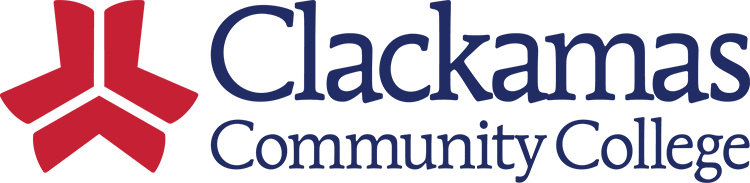 Date: May 27, 2022 | Time: 8:00am-9:30am | Location: Zoom | Recorder: Beth HodgkinsonRemaining Standards—in approval date order 2016 -2017:Feb. 24, 2016	ISP 350 Credit Hour Policy StandardAug. 3, 2016	ISP 480 Academic StandingOct. 14, 2016	ISP 460 Underage Enrollment – Students Under 18Oct. 14, 2016	ISP 461 Registration and Transcript Restrictions Oct. 14, 2016	ISP 470 Course Substitution or WaiverOct 28, 2016	ISP 180 Continuing Education Units (CEUs)Feb. 14, 2017	ISP 370 Advanced College Credit (ACC) Feb. 24, 2017	ISP 290 Educational ProgressFeb. 24, 2017	ISP 374 DANTES Subject Standardized Tests (DSST)Mar. 24, 2017	ISP 490 Catalog Designation for Graduation RequirementsDec. 8, 2017	ISP 360 Credit for Prior Learning (CPL)        COMMITMENTS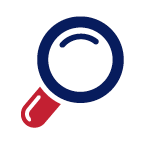         COMMITMENTS        COMMITMENTS        COMMITMENTS        COMMITMENTS        COMMITMENTS        COMMITMENTS        COMMITMENTS       Date     Who  What  What  What  WhatCommitted ToWhen3-11-22BethCheck with Marketing to inquire about ISP/ARC website activityCheck with Marketing to inquire about ISP/ARC website activityCheck with Marketing to inquire about ISP/ARC website activityCheck with Marketing to inquire about ISP/ARC website activitySueSpring Term10-8-21SueISP Information for Associate Faculty Members ISP Information for Associate Faculty Members ISP Information for Associate Faculty Members ISP Information for Associate Faculty Members LeslieTBD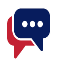          TOPIC/ITEM         TOPIC/ITEM         TOPIC/ITEMFacilitatorTimeKey Points Provide 50 words or less on expected outcomeKey Points Provide 50 words or less on expected outcomeKey Points Provide 50 words or less on expected outcomeWelcome and IntroductionsWelcome and IntroductionsWelcome and IntroductionsSue5 minCollege Council FeedbackCollege Council FeedbackCollege Council FeedbackSue10 minISP 161 Course Creation Edits Inactivation and Reactivation – 1st ReadISP 180 Continuing Education Units (CEUs) – 2nd Read ISP 480 Academic Standing – 2nd Read ISP 161 Course Creation Edits Inactivation and Reactivation – 1st ReadISP 180 Continuing Education Units (CEUs) – 2nd Read ISP 480 Academic Standing – 2nd Read ISP 161 Course Creation Edits Inactivation and Reactivation – 1st ReadISP 180 Continuing Education Units (CEUs) – 2nd Read ISP 480 Academic Standing – 2nd Read Old ItemsOld ItemsOld ItemsSarahSarah20 minISP 371P Advanced Placement (AP)ISP 372P International Baccalaureate (IB) ISP 373P College Level Examination Program (CLEP)ISP 374P DANTES Subject Standardized Tests (DSST)ISP 470 Course Substitution or WaiverISP 371P Advanced Placement (AP)ISP 372P International Baccalaureate (IB) ISP 373P College Level Examination Program (CLEP)ISP 374P DANTES Subject Standardized Tests (DSST)ISP 470 Course Substitution or WaiverISP 371P Advanced Placement (AP)ISP 372P International Baccalaureate (IB) ISP 373P College Level Examination Program (CLEP)ISP 374P DANTES Subject Standardized Tests (DSST)ISP 470 Course Substitution or WaiverNew ItemsNew ItemsNew ItemsSue5 min2022-2023 ISP Membership2022-2023 ISP Membership2022-2023 ISP Membership         FUTURE AGENDA ITEMS FOR MEETINGS--Committee’s Standards Review From Past Years With Progress Status: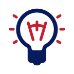          FUTURE AGENDA ITEMS FOR MEETINGS--Committee’s Standards Review From Past Years With Progress Status:         FUTURE AGENDA ITEMS FOR MEETINGS--Committee’s Standards Review From Past Years With Progress Status:         FUTURE AGENDA ITEMS FOR MEETINGS--Committee’s Standards Review From Past Years With Progress Status:         FUTURE AGENDA ITEMS FOR MEETINGS--Committee’s Standards Review From Past Years With Progress Status:Topic/ItemFacilitatorKey Points  Provide 50 words or less on expected outcomeKey Points  Provide 50 words or less on expected outcomeReport Back DateISP 150 Online CoursesTory/Dru/Sue/Sharron/Russ/LeslieA recent request came to the committee to create a new ISP on the college’s current instructional modalities.  First, we will begin the conversation to review the current language of ISP 150.  Note: Possibly reference to ISP 350 Credit Hour Policy. A recent request came to the committee to create a new ISP on the college’s current instructional modalities.  First, we will begin the conversation to review the current language of ISP 150.  Note: Possibly reference to ISP 350 Credit Hour Policy. Fall TermISP 161 Course Creation, Edits, Inactivation, and ReactivationSharron/Leslie/Jackie/Dru/Josiah/Scot Pruyn Sue will share feedback from the College Council 1st read.Sue will share feedback from the College Council 1st read.May 27ISP 180 Continuing Education Units (CEUs)Dru/Willie/RussSue will share feedback from the College Council 2nd read.Sue will share feedback from the College Council 2nd read.May 27ISP 181 Related InstructionDru/Lars/Melinda/SueThe continued conversation with the Curriculum Committee around ISP 161 initiated a review for ISP 181.  In addition, the Curriculum Committee brought up the question or recreating an ISP for general education, which is yet to be determined.  The continued conversation with the Curriculum Committee around ISP 161 initiated a review for ISP 181.  In addition, the Curriculum Committee brought up the question or recreating an ISP for general education, which is yet to be determined.  Fall TermISP 190P Academic HonestySue/Jen/Sharon/RussThe subcommittee will pull out the procedure language from the policy to create a procedure.  The subcommittee will pull out the procedure language from the policy to create a procedure.  Spring TermISP 195/ISP 195P Study AwayTory/Sue/BethVerify and update the process language, confirm the point of contact, and the college standardized forms that must be submitted prior to travel.  Once finalized, bring back to ISP for review prior to College Council.  Verify and update the process language, confirm the point of contact, and the college standardized forms that must be submitted prior to travel.  Once finalized, bring back to ISP for review prior to College Council.  Fall Term ISP 371P Advanced Placement (AP)ISP 372P International Baccalaureate (IB) ISP 373P College Level Examination     Program (CLEP) ISP 374P DANTES Subject Standardized    Tests (DSST)SarahSarah will bring the updated procedures.  Sarah will bring the updated procedures.  May 27ISP 460 Underage Enrollment - Students Under 18Chris and JenniferReview policy and procedure.  College needs technological way to enforce this policy.  Chris will take lead with Jennifer’s assistance.Review policy and procedure.  College needs technological way to enforce this policy.  Chris will take lead with Jennifer’s assistance.Spring TermISP 461 Registration and Transcript RestrictionsChris/PattyReview and update the policy.Review and update the policy.Spring TermISP 470 Course Substitution or WaiverSarah/Tracey/SueSarah will follow up with Advising and present new edits at the following meeting.  Sarah will follow up with Advising and present new edits at the following meeting.  May 27ISP 480 Academic StandingChris/Dustin Bare/ Tracey/Jackie/JosiahSue will share feedback from the College Council 2nd read.  Request from Chris to implement Fall 2023.Sue will share feedback from the College Council 2nd read.  Request from Chris to implement Fall 2023.May 27Posthumous DegreeJennifer/Chris/Sarah/JackieCreate a new ISP for the college.  Create a new ISP for the college.  Spring TermISP Goals – Notifing FacultyTory/Russ SueBethTory and Russ created the template for the summary document.   During summer, Sue and Beth will fill in the necessary information for this quick reference guide.  The guide will be used to capture necessary edits, add a missing procedure, and be used with the regular review process.  It will be useful as part of our developing communication plan to be shared annually with the college community and will live on the ISP webpage.  Once the guide is complete, Sue will follow up to Katrina Boone to ask about an ISP addition to the document, Best Practices and Resources for Online Learning.  Send an annual communication early fall to the Associations.Tory and Russ created the template for the summary document.   During summer, Sue and Beth will fill in the necessary information for this quick reference guide.  The guide will be used to capture necessary edits, add a missing procedure, and be used with the regular review process.  It will be useful as part of our developing communication plan to be shared annually with the college community and will live on the ISP webpage.  Once the guide is complete, Sue will follow up to Katrina Boone to ask about an ISP addition to the document, Best Practices and Resources for Online Learning.  Send an annual communication early fall to the Associations.Ongoing       Upcoming Meeting Date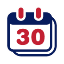 Start TimeEnd time		Location			Location	May 278:00am9:30amhttps://clackamas.zoom.us/j/4107104682https://clackamas.zoom.us/j/4107104682 MEMBERSJennifer Anderson, Tory Blackwell, Lars Campbell, Frank Corona, Ryan Davis, Patty DeTurk, Taylor Donnelly, Willie Fisher, Jackie Flowers, Sharron Furno, Sue Goff (Chair), Berri Hsiao, Beth Hodgkinson (Recorder), Jason Kovac, Jeff McAlpine, Jen Miller, Melinda Nickas, Leslie Ormandy, Tracey Pantano-Rumsey, Russ Pasewald, David Plotkin, Cynthia Risan, April Smith, Chris Sweet, Dru Urbassik, Cathy Warner, DW Wood